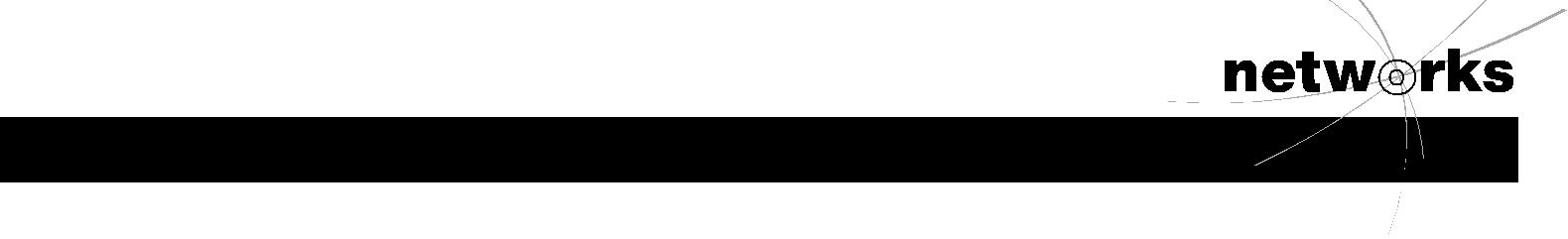 Vocabulary ActivityKingdoms and States of Medieval AfricaContent VocabularyDirections: Answer each of the following questions. Include in your answer the vocabulary word(s) in parentheses.1.	What is a lineage group? Explain why lineage groups are considered the “building blocks” of African society. (lineage groups)2.	Explain the difference between a matrilineal society and a patrilineal society. (matrilineal, patrilineal)Directions: Write the letter of the phrase or sentence that best answers each question.____ 3.	Which is the most accurate description of a plateau? (plateau)a.	a large mountainb.	a flat, grassy fieldc.	a high, flat landformd.	a low-lying wooded area____ 4.	Which is the most accurate description of a savanna? (savanna)a.	a green valley with farmlands and a riverb.	a broad grassland with small trees and shrubsc.	a dry desert with patchy growthd.	a wet, swampy area with plants and treesVocabulary Activity Cont. Kingdoms and States of Medieval Africa____ 5.	Which is true of diviners in medieval African societies? (diviner)a.	Diviners were chosen in elections.b.	Diviners were a special class of people who could communicate with the gods through rituals.c.	Diviners were employed by kings to protect the interests of the king but not the king’s people.d.	Diviners made it clear that they did not work with supernatural forces and that their power had nothing to do with the gods.____ 6.	Which best describes griots in medieval African societies? (griot)a.	Griots were storytellers who acted as oral historians and genealogists, keeping African history alive.b.	Griots were dancers who performed for religious purposes, communicating with the spirits through their dancing.c.	Griots were musicians who developed strong, rhythmic beats that influenced Western music.d.	Griots were artisans who expressed their religious conviction by carving masks and statues that embodied spiritual powers.____ 7.	Which best describes subsistence farming? (subsistence farming)a.	the practice of growing a surplus of crops to trade or sell at a profitb.	the practice of rotating crops to prevent soil erosion and depletion of soil nutrientsc.	the practice of growing just enough crops for personal use and not for saled.	the practice of growing only one or two crops and relying on food gathering for the rest of the food supplyVocabulary Activity Cont. Kingdoms and States of Medieval Africa____ 8.	Which is true of stateless societies in medieval Africa? (stateless societies)a.	It was a group of villages without organized leadership or order.b.	It was a group of villages dependent upon a kingc.	It was a group of independent villages ruled by a group of elected clans.d.	It was a group of independent villages organized by clans and ruled by a local chieftain or clan head.Academic VocabularyDirections: For each word in the left column, write the letter of the correct definition in the right column. (so-called, founding, factor, administrative, security)Choose one of the two foldable options below. Include color and visuals. No lined paper.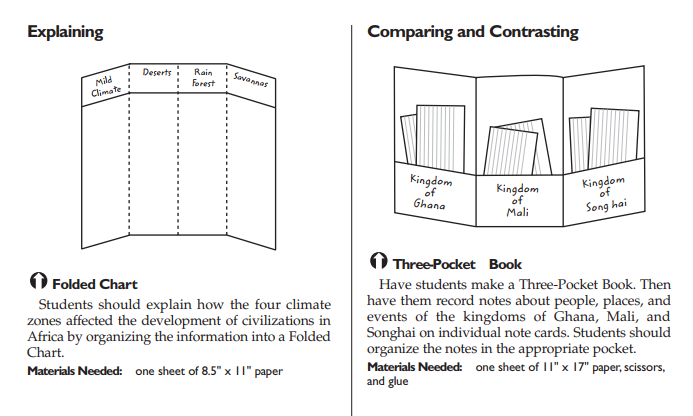 NAME  DATE  CLASS NAME  DATE  CLASS NAME  DATE  CLASS ____ 9.	so-calleda.	originating; beginning___ 10.	foundingb.	a contributing part___ 11.	factorc.	freedom from danger or invasion; safety___ 12.	administratived.	commonly named; popularly termed___ 13.	securitye.	relating to the execution of public affairs, as distinguished from policy making